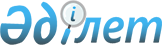 2014 жылы Ақтоғай ауданы бойынша қоғамдық жұмыстарды ұйымдастыру туралы
					
			Күшін жойған
			
			
		
					Павлодар облысы Ақтоғай аудандық әкімдігінің 2014 жылғы 12 ақпандағы N 51 қаулысы. Павлодар облысының Әділет департаментінде 2014 жылғы 28 ақпанда N 3721 болып тіркелді     Ескерту. Қолданылу мерзімінің аяқталуына байланысты күші жойылды (Павлодар облысы Ақтоғай аудандық әкімдігінің 23.01.2015 № 26/1-15/77 хаты).

      РҚАО ескертпесі.

      Құжаттың мәтінінде түпнұсқаның пунктуациясы мен орфографиясы сақталған.



      Қазақстан Республикасының 2001 жылғы 23 қаңтардағы "Қазақстан Республикасындағы жергілікті мемлекеттік басқару және өзін-өзі басқару туралы" Заңының 31-бабының 2-тармағына, Қазақстан Республикасының 2001 жылғы 23 қаңтардағы "Халықты жұмыспен қамту туралы" Заңының 7-бабының 5)-тармақшасына, 20-бабына, Казақстан Республикасы Үкіметінің 2001 жылғы 19 маусымдағы N 836 "Халықты жұмыспен қамту туралы" Қазақстан Республикасының 2001 жылғы 23 қаңтардағы Заңын іске асыру жөніндегі шаралар туралы" каулысымен бекітілген Қоғамдық жұмыстарды ұйымдастыру мен қаржыландырудың ережесінің 8-тармағына сәйкес, жұмыссыз азаматтарды жұмысқа орналастыруда қолдау көрсетуді қамтамасыз ету мақсатында Ақтоғай ауданының әкімдігі ҚАУЛЫ ЕТЕДІ:



      1. Қоғамдық жұмыстар жүргiзiлетiн ұйымдардың тiзбесi, қоғамдық жұмыстардың түрлерi, көлемi мен нақты жағдайлары, қатысушылардың еңбекақысының мөлшерi және оларды қаржыландырудың көздерi 1 қосымшаға сәйкес бекітілсін.



      2. Қоғамдық жұмыстарға сұраныс пен ұсыныс 2 қосымшаға сәйкес айқындалсын.



      3. Осы қаулының орындалуын бақылау жетекшілік ететін аудан әкiмiнiң орынбасарына жүктелсін.



      4. Осы қаулы алғашқы ресми жарияланған күнінен бастап күнтізбелік он күн өткен соң қолданысқа енгізіледі.

 

  

Қоғамдық жұмыстар жүргiзiлетiн ұйымдардың тiзбесi, қоғамдық

жұмыстардың түрлерi, көлемi мен нақты жағдайлары,

қатысушылардың еңбекақысының мөлшерi және оларды

қаржыландырудың көздерi

  

Қоғамдық жұмыстарға сұраныс пен ұсыныс

 
					© 2012. Қазақстан Республикасы Әділет министрлігінің «Қазақстан Республикасының Заңнама және құқықтық ақпарат институты» ШЖҚ РМК
				      Аудан әкiмiМ. Сейтахметов

Ақтоғай ауданы әкiмдiгiнiң

2014 жылғы 12 ақпандағы

N 51 қаулысына

1 қосымша N
Ұйымдардың атауы
Қоғамдық жұмыстардың түрлерi
Қоғамдық жұмыстардың көлемі мен нақты жағдайлары
Қатысушылардың еңбекақысының мөлшері және оларды қаржыландырудың көздері
1
2
3
4
5
1."Ақтоғай ауылдық округі әкімінің аппараты" мемлекеттік мекемесіАумақты экологиялық сауықтыру (көгалдандыру, тазарту, аумақты көркейту)1) ағаш отырғызу – 400 дана;

2) гүл отырғызу – 200 дана;

3) аумақты көркейту – 30000 м2;

4) қоқыс шығару – 3000 тонна;

5) ағаштарды көктемгі өңдеу – 600 дана;

6) қызметкердің алдын ала кәсіби даярлығын талап етпейтін ескерткіштер мен обелискілерді көркейту – 650 м2;

7) қоқыс жою – 300 м3;

8) аумақты тазалау – 50,0 гаең төмен жалақының мөлшері, аудандық бюджет2."Әуелбек ауылдық округі әкімінің аппараты" мемлекеттік мекемесіАумақты экологиялық сауықтыру (көгалдандыру, тазарту, аумақты көркейту)1) ағаш отырғызу – 40 дана;

2) гүл отырғызу – 40 дана;

3) қоқыс шығару – 300 тонна;

4) ағаштарды көктемгі өңдеу – 50 дана;

5) қызметкердің алдын ала кәсіби даярлығын талап етпейтін ескерткіштер мен обелискілерді көркейту – 100 м2;

6) аумақты тазалау – 5,0 гаең төмен жалақының мөлшері, аудандық бюджет3."Басқамыс ауылдық округі әкімінің аппараты" мемлекеттік мекемесіАумақты экологиялық сауықтыру (көгалдандыру, тазарту, аумақты көркейту)1) ағаш отырғызу – 10 дана;

2) гүл отырғызу – 20 дана;

3) қоқыс шығару – 20 тонна;

4) ағаштарды көктемгі өңдеу – 30 дана;

5) аумақты тазалау – 3,0 гаең төмен жалақының мөлшері, аудандық бюджет4."Жалаулы ауылдық округі әкімінің аппараты" мемлекеттік мекемесіАумақты экологиялық сауықтыру (көгалдандыру, тазарту, аумақты көркейту)1) ағаш отырғызу – 20 дана;

2) гүл отырғызу – 40 дана;

3) қоқыс шығару – 100 тонна;

4) ағаштарды көктемгі өңдеу – 50 дана;

5) аумақты тазалау – 5,0 гаең төмен жалақының мөлшері, аудандық бюджет5."Жолболды ауылдық округі әкімінің аппараты" мемлекеттік мекемесіАумақты экологиялық сауықтыру (көгалдандыру, тазарту, аумақты көркейту)1) ағаш отырғызу – 20 дана;

2) гүл отырғызу – 30 дана;

3) қоқыс шығару – 90 тонна;

4) ағаштарды көктемгі өңдеу – 40 дана;

5) аумақты тазалау – 5,0 гаең төмен жалақының мөлшері, аудандық бюджет6."Қараоба ауылдық округі әкімінің аппараты" мемлекеттік мекемесіАумақты экологиялық сауықтыру (көгалдандыру, тазарту, аумақты көркейту)1) ағаш отырғызу – 50 дана;

2) гүл отырғызу – 50 дана;

3) қоқыс шығару – 400 тонна;

4) ағаштарды көктемгі өңдеу – 80 дана;

5) аумақты тазалау – 10,0 га;

6) қызметкердің алдын ала кәсіби даярлығын талап етпейтін ескерткіштер мен обелискілерді көркейту – 100 м2ең төмен жалақының мөлшері, аудандық бюджет7."Қожамжар ауылдық округі әкімінің аппараты" мемлекеттік мекемесіАумақты экологиялық сауықтыру (көгалдандыру, тазарту, аумақты көркейту)1) ағаш отырғызу – 300 дана;

2) аумақты көркейту – 15000 м2;

3) қоқыс шығару – 1000 тонна;

4) ағаштарды көктемгі өңдеу – 300 дана;

5) қызметкердің алдын ала кәсіби даярлығын талап етпейтін ескерткіштер мен обелискілерді көркейту – 200 м2;

6) қоқыс жою – 100 м3;

7) аумақты тазалау – 10,0 гаең төмен жалақының мөлшері, аудандық бюджет8."Мүткенов ауылдық округі әкімінің аппараты" мемлекеттік мекемесіАумақты экологиялық сауықтыру (көгалдандыру, тазарту, аумақты көркейту)1) ағаш отырғызу – 350 дана;

2) аумақты көркейту – 20000 м2;

3) қоқыс шығару – 1200 тонна;

4) ағаштарды көктемгі өңдеу – 350 дана;

5) қызметкердің алдын ала кәсіби даярлығын талап етпейтін ескерткіштер мен обелискілерді көркейту – 200 м2;

6) қоқыс жою – 150 м3;

7) аумақты тазалау – 10,0 гаең төмен жалақының мөлшері, аудандық бюджет9."Разумов ауылдық округі әкімінің аппараты" мемлекеттік мекемесіАумақты экологиялық сауықтыру (көгалдандыру, тазарту, аумақты көркейту)1) ағаш отырғызу – 50 дана;

2) гүл отырғызу – 50 дана;

3) қоқыс шығару – 400 тонна;

4) ағаштарды көктемгі өңдеу – 80 дана;

5) аумақты тазалау – 10,0 га;

6) қызметкердің алдын ала кәсіби даярлығын талап етпейтін ескерткіштер мен обелискілерді көркейту – 100 м2ең төмен жалақының мөлшері, аудандық бюджет10."Харьков ауылдық округі әкімінің аппараты" мемлекеттік мекемесіАумақты экологиялық сауықтыру (көгалдандыру, тазарту, аумақты көркейту)1) ағаш отырғызу – 20 дана;

2) гүл отырғызу – 40 дана;

3) шығарылған қоқыс саны – 100 тонна;

4) ағаштарды көктемгі өңдеу – 50 дана;

5) аумақты тазалау – 5,0 гаең төмен жалақының мөлшері, аудандық бюджет11."Шолақсор ауылдық округі әкімінің аппараты" мемлекеттік мекемесіАумақты экологиялық сауықтыру (көгалдандыру, тазарту, аумақты көркейту)1) ағаш отырғызу – 20 дана;

2) гүл отырғызу – 20 дана;

3) қоқыс шығару – 50 тонна;

4) ағаштарды көктемгі өңдеу – 30 дана;

5) аумақты тазалау – 3,0 гаең төмен жалақының мөлшері, аудандық бюджет

Ақтоғай ауданы әкiмдiгiнiң

2014 жылғы 12 ақпандағы

N 51 қаулысына

2 қосымшаN
Ұйымдардың атауы
Сұраныс (адам саны)
Ұсыныс (адам саны)
1
2
3
4
1."Ақтоғай ауылдық округі әкімінің аппараты" мемлекеттік мекемесі1131132."Әуелбек ауылдық округі әкімінің аппараты" мемлекеттік мекемесі15153."Басқамыс ауылдық округі әкімінің аппараты" мемлекеттік мекемесі114."Жалаулы ауылдық округі әкімінің аппараты" мемлекеттік мекемесі12125."Жолболды ауылдық округі әкімінің аппараты" мемлекеттік мекемесі10106."Қараоба ауылдық округі әкімінің аппараты" мемлекеттік мекемесі20207."Қожамжар ауылдық округі әкімінің аппараты" мемлекеттік мекемесі25258."Мүткенов ауылдық округі әкімінің аппараты" мемлекеттік мекемесі30309."Разумов ауылдық округі әкімінің аппараты" мемлекеттік мекемесі202010."Харьков ауылдық округі әкімінің аппараты" мемлекеттік мекемесі131311."Шолақсор ауылдық округі әкімінің аппараты" мемлекеттік мекемесі66